○ 하느님은 자비를 베푸시고 저희에게 복을 내리소서. 당신 얼굴을 저희에게 비추소서. 하느님, 민족들이 당신을 찬송하게 하소서. ◎○ 겨레들이 기뻐하고 환호하리이다. 하느님, 민족들이 당신을 찬송하게 하소서. 모든 민족들이 당신을 찬송하게 하소서. ◎○ 온갖 열매 땅에서 거두었으니, 하느님, 우리 하느님이 복을 내리셨네. 하느님은 우리에게 복을 내리시리라. 세상 끝 모든 곳이 그분을 경외하리라. ◎복음 환호송                                                        ◎ 알렐루야.	○ 뿌릴 씨 들고 울며 가던 사람들 곡식 단 안고 환호하며 돌아오리라.  ◎ 알렐루야.알려드립니다                                                             ■ 기쁜 한가위 입니다. 오늘 미사는 한가위 위령미사로 봉헌합니다.    이번주도 친교는 없겠습니다. 떡을 선물로 준비했습니다. 가정당 한 팩씩 가져가셔서 가족과 함께 하시길 바랍니다.■ DLI 모임 및 점심식사    9월 28일 (목) 10:45 DLI 구내식당 모임방■ 한마음골프대회 : 9월 30일 (토) 1시 (11-12시 체크인)    참가비 : $150 (점심과 저녁식사 제공)    샌프란시스코 한인성당주최 골프대회가 열립니다. 주임신부님에게 신청바랍니다.■ 지역사제모임 : 10월 2일 (월) 오클랜드 한인성당■ 매일미사책 신청 : $86 (소), $120 (대)
몬트레이 한인 천주교회
303 Hillcrest Ave. Marina, CA93933한가위 2023년9월24일(가해) 39호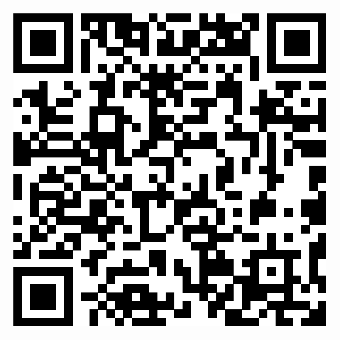 화답송성가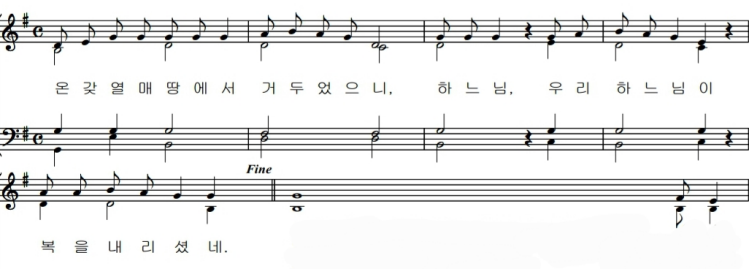 온갖 열매 땅에서 거두었으니, 하느님, 우리 하느님이 복을 내리셨네.입당 54      봉헌 221성체 503    파견 416
몬트레이 한인 천주교회
303 Hillcrest Ave. Marina, CA93933한가위 2023년9월24일(가해) 39호우리의 정성                                                           미사 참례자수
주일 헌금 (9/17): $373감사 헌금 문화순 $200교무금 명정옥(7~9), 문종화(9), 송광섭(9), 이수지(9),          한은희(8,9), 허웅복(7,8)                               
사제관 건립 기금 총액 $90,954.32목요 미사 (9/14)       25명주일 미사 (9/17)       49명
